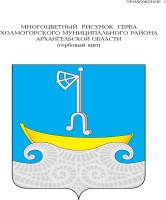 СОБРАНИЕ ДЕПУТАТОВ ХОЛМОГОРСКОГО МУНИЦИПАЛЬНОГО ОКРУГААРХАНГЕЛЬСКОЙ ОБЛАСТИ первого созыва (первая сессия)РЕШЕНИЕот 25 октября 2022 года                                                                                      № 3 О назначении конкурса по отбору кандидатур на должность Главы Холмогорского муниципального округа Архангельской области	В соответствии с Федеральным законом от 6 октября 2003 года № 131-ФЗ «Об общих принципах организации местного самоуправления в Российской Федерации», законами Архангельской области от 23 сентября 2004 года № 259-внеоч.-ОЗ «О реализации государственных полномочий Архангельской области в сфере правового регулирования организации и осуществления местного самоуправления» и от 27 апреля 2022 года № 555-34-ОЗ «О преобразовании сельских поселений Холмогорского муниципального района Архангельской области путем их объединения и наделения вновь образованного муниципального образования статусом Холмогорского муниципального округа Архангельской области», Собрание депутатов Холмогорского муниципального округа Архангельской области р е ш а е т:	1. Объявить конкурс по отбору кандидатур на должность главы Холмогорского муниципального округа Архангельской области (далее – конкурс).	2. Организацию и проведение конкурса возложить на конкурсную комиссию по проведению конкурса по отбору кандидатур на должность главы Холмогорского муниципального округа Архангельской области (далее – конкурсная комиссия), сформированную в соответствии с Положением о порядке проведения конкурса по отбору кандидатур на должность главы Холмогорского муниципального округа Архангельской области, утвержденным решением Собрания депутатов Холмогорского муниципального округа от 25 октября 2022 года № 2.	3. Назначить проведение конкурса на 19 декабря 2022 года в 11 часов 00 минут, место проведения: Архангельская область, Холмогорский район, село Холмогоры, улица Набережная имени Горончаровского, дом 21, 3 этаж, зал заседаний администрации муниципального образования «Холмогорский муниципальный район».	4. Установить, что прием документов на участие в конкурсе осуществляется по адресу: Архангельская область, село Холмогоры, улица Набережная имени Горончаровского, дом 21, кабинет № 33.Время приема документов: в рабочие дни с 08.30 до 17.00, обед с 12.00 до 13.15, выходные дни – суббота и воскресенье.Прием документов осуществляется в период с 27 октября 2022 года по 28 ноября 2022 года (до 17 час. 00 мин.) По истечении указанного срока документы не принимаются.5. Назначить секретарем конкурсной комиссии главного специалиста отдела по организационной работе и местному самоуправлению администрации муниципального образования «Холмогорский муниципальный район» Керусову Екатерину Николаевну, телефон (881830) 33-480.6. Установить, что кандидат, изъявивший желание участвовать в конкурсе, представляет в конкурсную комиссию следующие документы:	1) личное заявление о допуске к участию в конкурсе по форме согласно приложению № 1 к Положению о порядке проведения конкурса по отбору кандидатур на должность главы Холмогорского муниципального округа Архангельской области, а также согласие на обработку персональных данных по форме согласно приложению № 2 к Положению о порядке проведения конкурса по отбору кандидатур на должность главы Холмогорского муниципального округа Архангельской области;	2) собственноручно заполненную и подписанную анкету по форме, утвержденной распоряжением Правительства Российской Федерации от 26 мая 2005 года № 667-р «Об утверждении формы анкеты, представляемой гражданином Российской Федерации, поступающим на государственную гражданскую службу Российской Федерации или на муниципальную службу в Российской Федерации», с приложением фотографии, выполненной на матовой бумаге в черно-белом изображении форматом 4x6;	3) копию паспорта или заменяющего его документа (соответствующий документ предъявляется лично по прибытии на конкурс);	4) копию трудовой книжки и (или) основную информацию о трудовой деятельности и трудовом стаже гражданина (в соответствии со статьей 66.1 Трудового кодекса Российской Федерации), заверенную нотариально или кадровой службой по месту работы (службы) или иные документы, подтверждающие трудовую (служебную) деятельность гражданина (за исключением случаев, когда трудовая (служебная) деятельность ранее не осуществлялась);	5) копии документов об образовании и о квалификации, заверенные нотариально или кадровой службой по месту работы (службы);	6) документы воинского учета – для граждан, пребывающих в запасе, и лиц, подлежащих призыву на военную службу;	7) документ (заключение медицинского учреждения) по форме № 001-ГС/у об отсутствии у гражданина заболевания, препятствующего поступлению на государственную гражданскую службу или ее прохождению, утвержденной приказом Министерства здравоохранения и социального развития Российской Федерации от 14 декабря 2009 года № 984н;8) согласие на прохождение процедуры оформления допуска к сведениям, составляющим государственную тайну, по форме согласно приложению № 3 к Положению о порядке проведения конкурса по отбору кандидатур на должность главы Холмогорского муниципального округа Архангельской области;	9) собственноручно заполненную и подписанную анкету по форме, утвержденной постановлением Правительства Российской Федерации от 6 февраля 2010 года № 63 «Об утверждении Инструкции о порядке допуска должностных лиц и граждан Российской Федерации к государственной тайне»;	10) копию свидетельства о постановке физического лица на учет в налоговом органе по месту жительства на территории Российской Федерации;	11) справку о наличии (отсутствии) судимости и (или) факта уголовного преследования либо о прекращении уголовного преследования по форме, утвержденной административным регламентом Министерства внутренних дел Российской Федерации по предоставлению государственной услуги по выдаче справок о наличии (отсутствии) судимости и (или) факта уголовного преследования либо о прекращении уголовного преследования, утвержденной приказом МВД России от 27 сентября 2019 года № 660;	12) информацию о наличии (отсутствии) обстоятельств, предусмотренных подпунктом «в» пункта 3.2, пунктом 3.6. статьи 4  Федерального закона от 12 июня 2002 года № 67-ФЗ «Об основных гарантиях избирательных прав и права на участие в референдуме граждан Российской Федерации.Кандидат, изъявивший желание участвовать в конкурсе, вправе представить в конкурсную комиссию следующие документы:	1) копии документов, подтверждающих повышение или присвоение квалификации по результатам дополнительного профессионального образования, документов о присвоении ученой степени, ученого звания, заверенные нотариально или кадровой службой по месту работы (службы);	2)  документы, характеризующие профессиональную подготовку и личные качества кандидата;	3)  программу кандидата по социально-экономического развитию  муниципального округа (далее – программа) в произвольной форме объемом до 15 страниц машинописного текста, содержащую информацию об оценке текущего социально-экономического состояния муниципального округа, описания основных проблем социально-экономического развития муниципального округа и комплекс предлагаемых мер по их решению, сроки, ресурсное обеспечение и механизмы реализации программы;	4) иные документы по желанию кандидата.Оригиналы документов возвращаются кандидату в день их представления, а копии заверяются секретарем конкурсной комиссии. Кандидату выдается расписка о приеме документов с указанием перечня документов и даты приема, о чем делается отметка в журнале регистрации.	7. В качестве методов оценки кандидатов применять оценку представленных кандидатами программ по развитию муниципального образования, тестирование и собеседование.8. Собранию депутатов Холмогорского муниципального округа подготовить объявление о проведении конкурса в соответствии с условиями, определенными настоящим решением.9. Настоящее решение подлежит официальному опубликованию в газете «Холмогорский вестник» и размещению на официальном сайте  администрации муниципального образования «Холмогорский муниципальный район» в информационно-телекоммуникационной сети «Интернет» в течение семи календарных дней со дня принятия Собранием депутатов Холмогорского муниципального округа настоящего решения.10. Настоящее решение вступает в силу со дня его официального опубликования. Председатель Собрания депутатовХолмогорского муниципального округаАрхангельской области, временно исполняющий обязанности главы Холмогорского муниципального округаАрхангельской области                                                                    Кирчигин Е.В.                                                     